关于开展第十六届高技能人才评选表彰工作的通知各地级以上市人力资源社会保障局，省直有关单位：现将《人力资源社会保障部关于开展第十六届高技能人才评选表彰活动的通知》（人社部函〔2022〕61号）转给你们，并就有关工作提出如下意见，请一并贯彻落实。一、各地、各有关部门要高度重视，认真做好候选人、候选单位的遴选推荐工作。围绕我省“双十”战略性产业集群和“粤菜师傅”“广东技工”“南粤家政”三项工程等重点领域，优先推荐秉承工匠精神、行业公认、体现企业特色、技艺高超的代表性人物，以及具有先进性和可借鉴性的候选单位。要加大政策宣传，广泛发动，调动当地企业和劳动者参与的积极性，切实把优秀的候选人、候选单位推荐出来。二、各地、各有关部门要严格把关，严格按照人社部通知要求，认真按不同的申报项目，逐条对照检查候选人和候选单位的申报资料，务必保证候选人和候选单位符合申报条件，避免重复推荐往届已获奖人员和单位。三、各地、各有关部门要严格按照有关程序组织推荐，并按时报送材料。为不影响全国和全省的评选推荐工作，请务必于7月20日前将相关的推荐表、情况表和摘要表，以及相关的申报材料等报我厅，逾期不再受理。四、为保证推荐工作顺利开展，请各地、各有关部门于6月20日前将人社部函〔2022〕61号文的附件2《第十六届表彰工作联系方式情况表》报我厅。在开展评选推荐工作中，如有问题，请及时与我厅联系。联 系 人：职业能力建设处杨莉莉、鲍彬   联系电话：（020）83192746、83182441传    真：（020）83352242电子邮箱：rst_zjc@gd.gov.cn邮政编码：510030联系地址：广州市越秀区教育路88号附件：1．人力资源社会保障部关于开展第十六届高技能人         才评选表彰活动的通知（人社部函〔2022〕61号）申报情况摘要汇总表 广东省人力资源和社会保障厅                                   2022年6月14日公开方式：主动公开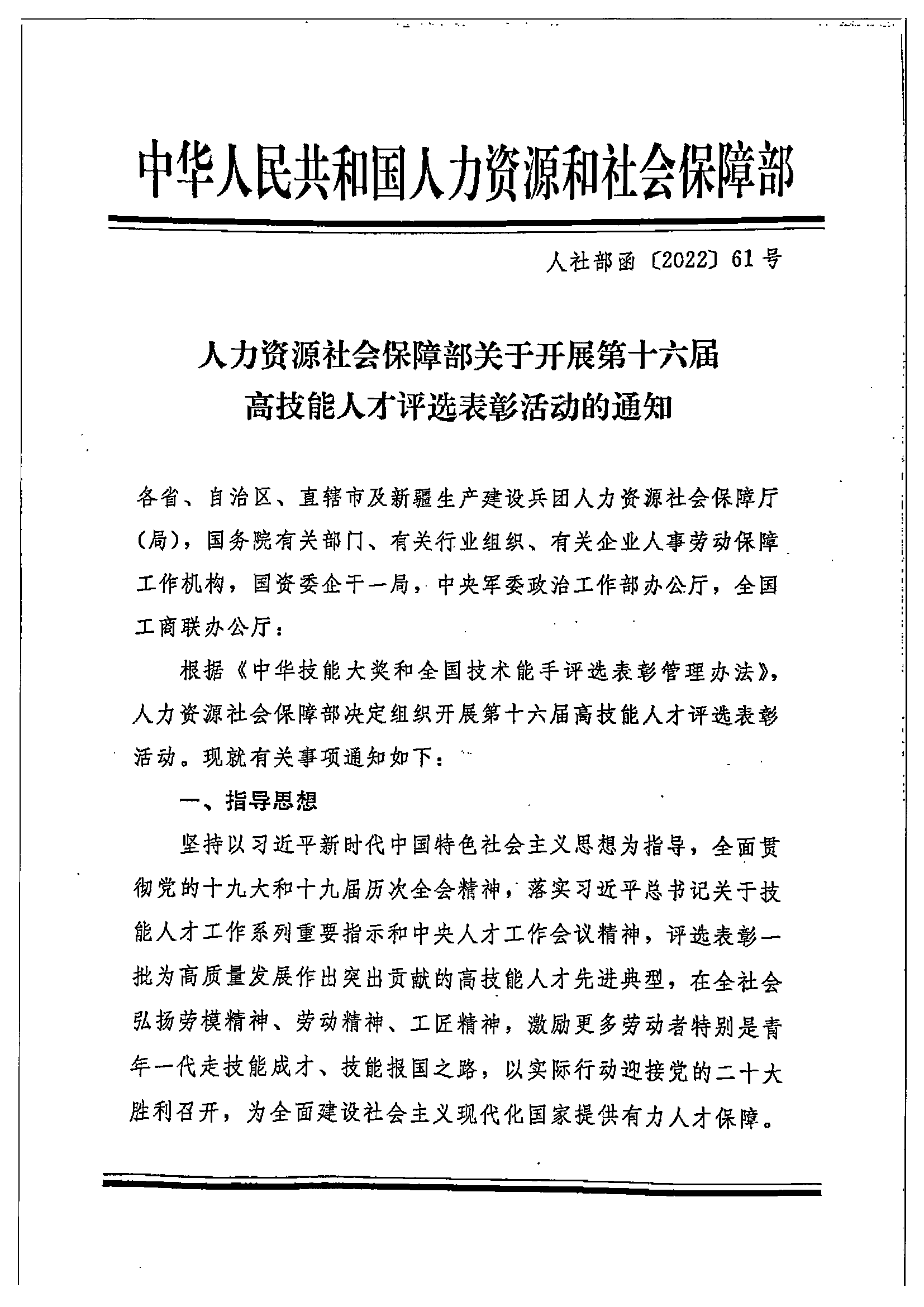 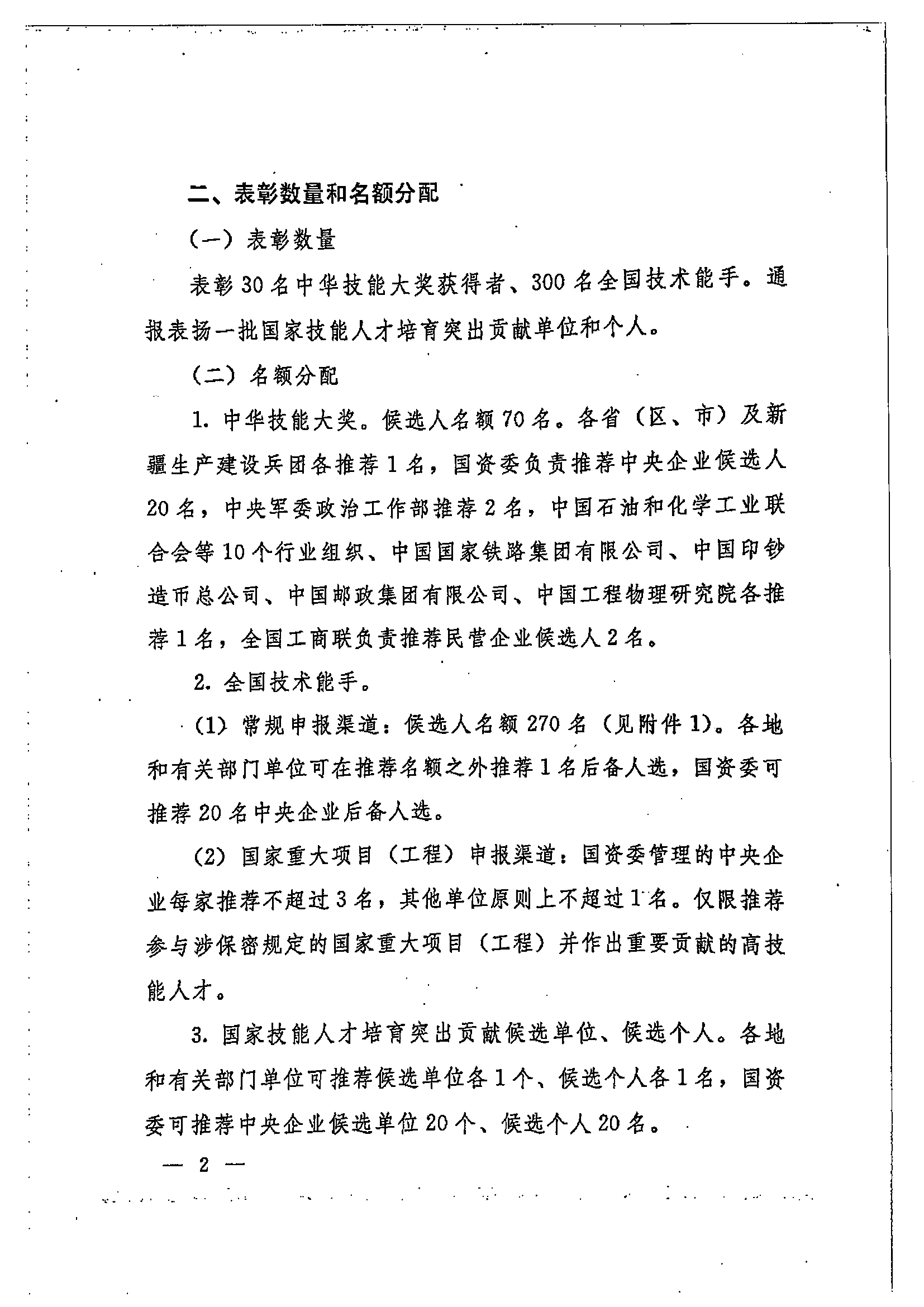 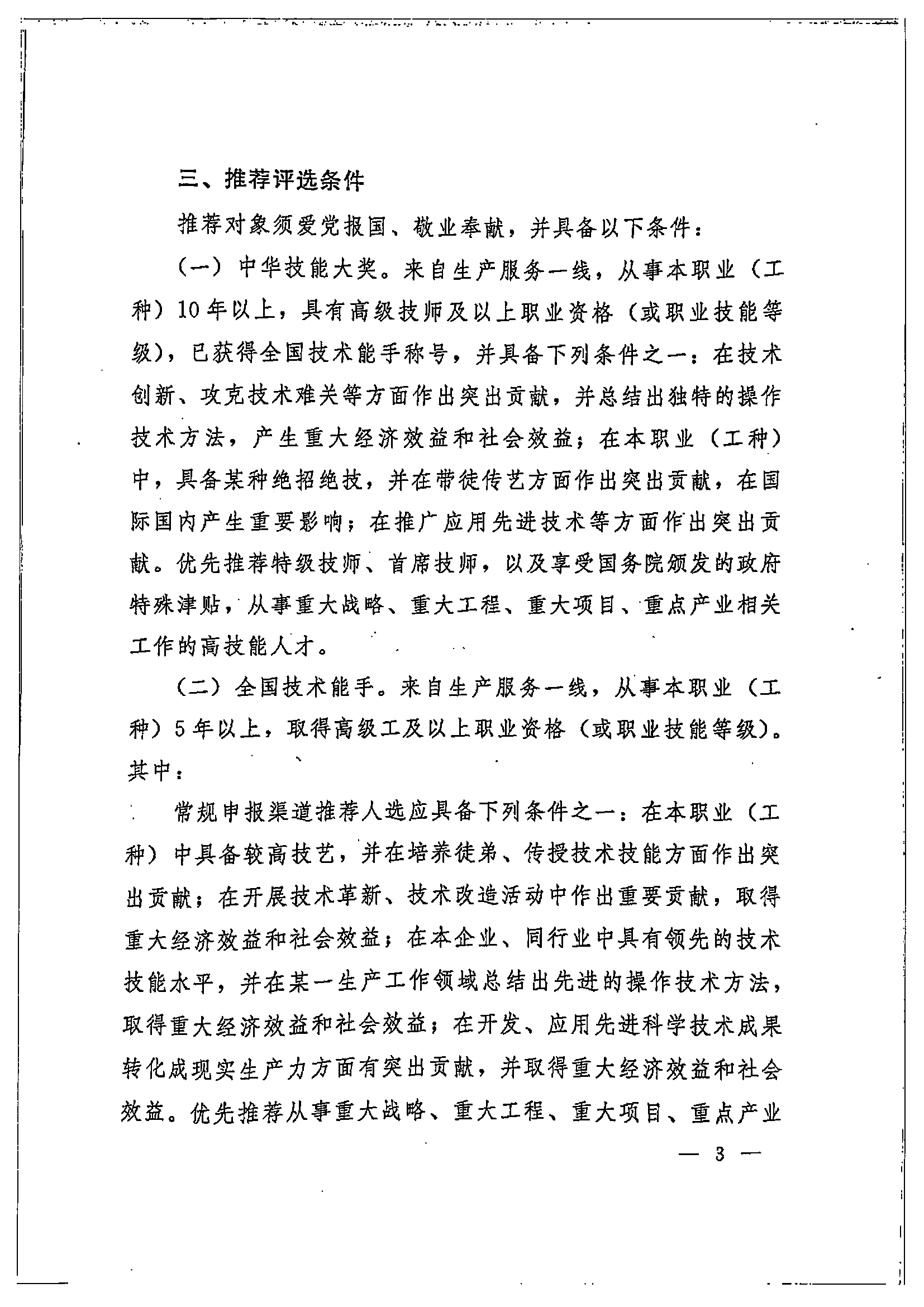 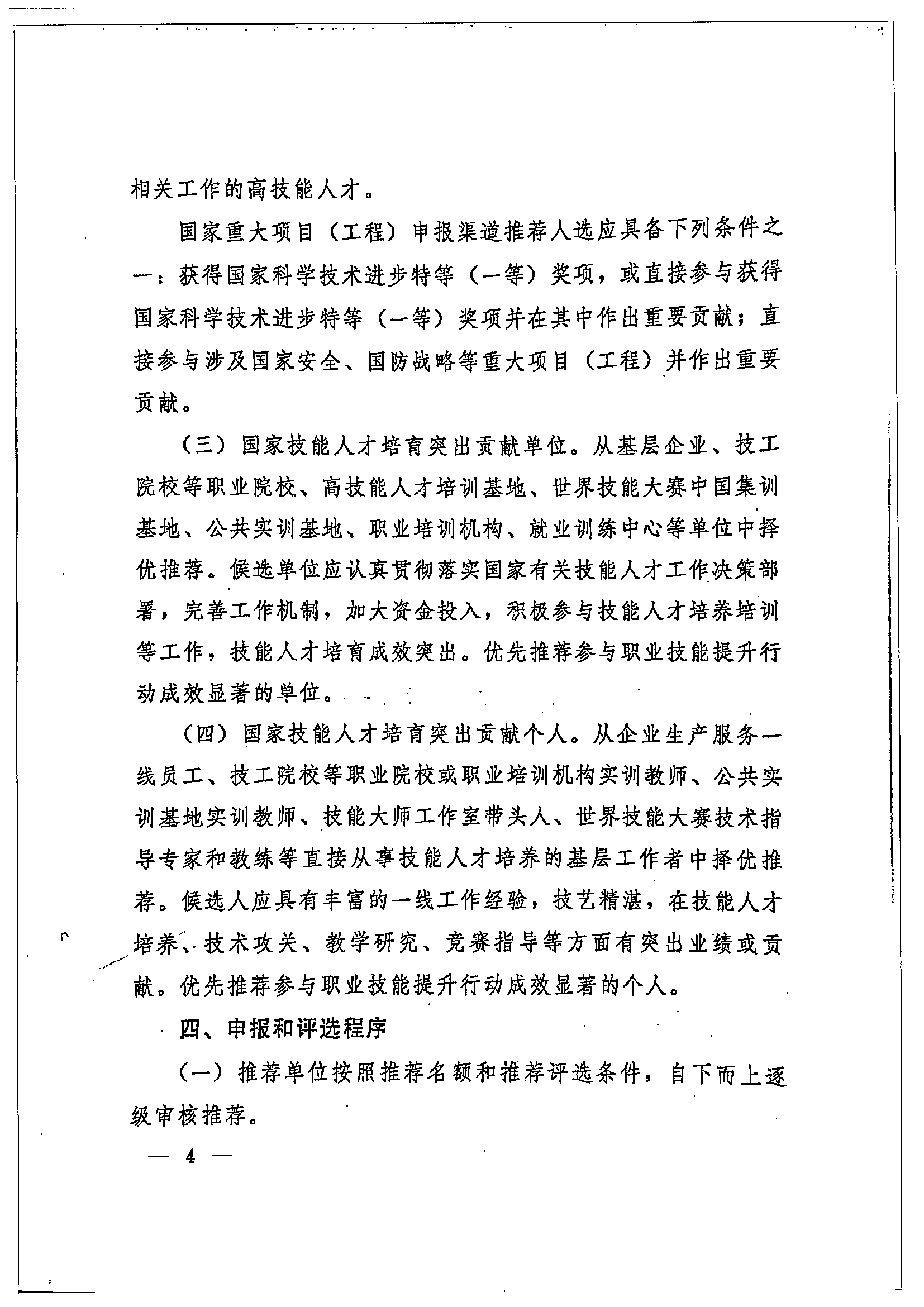 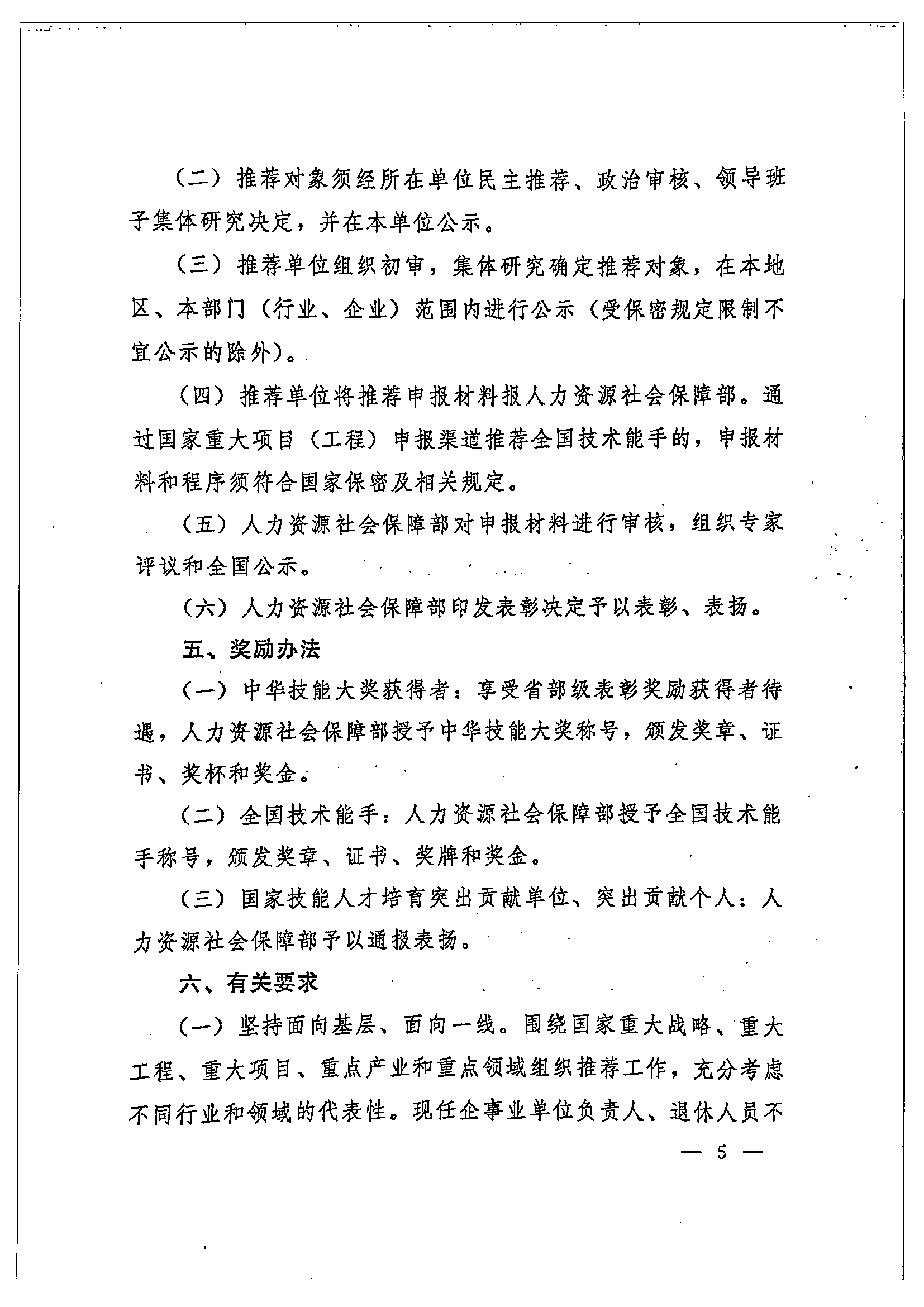 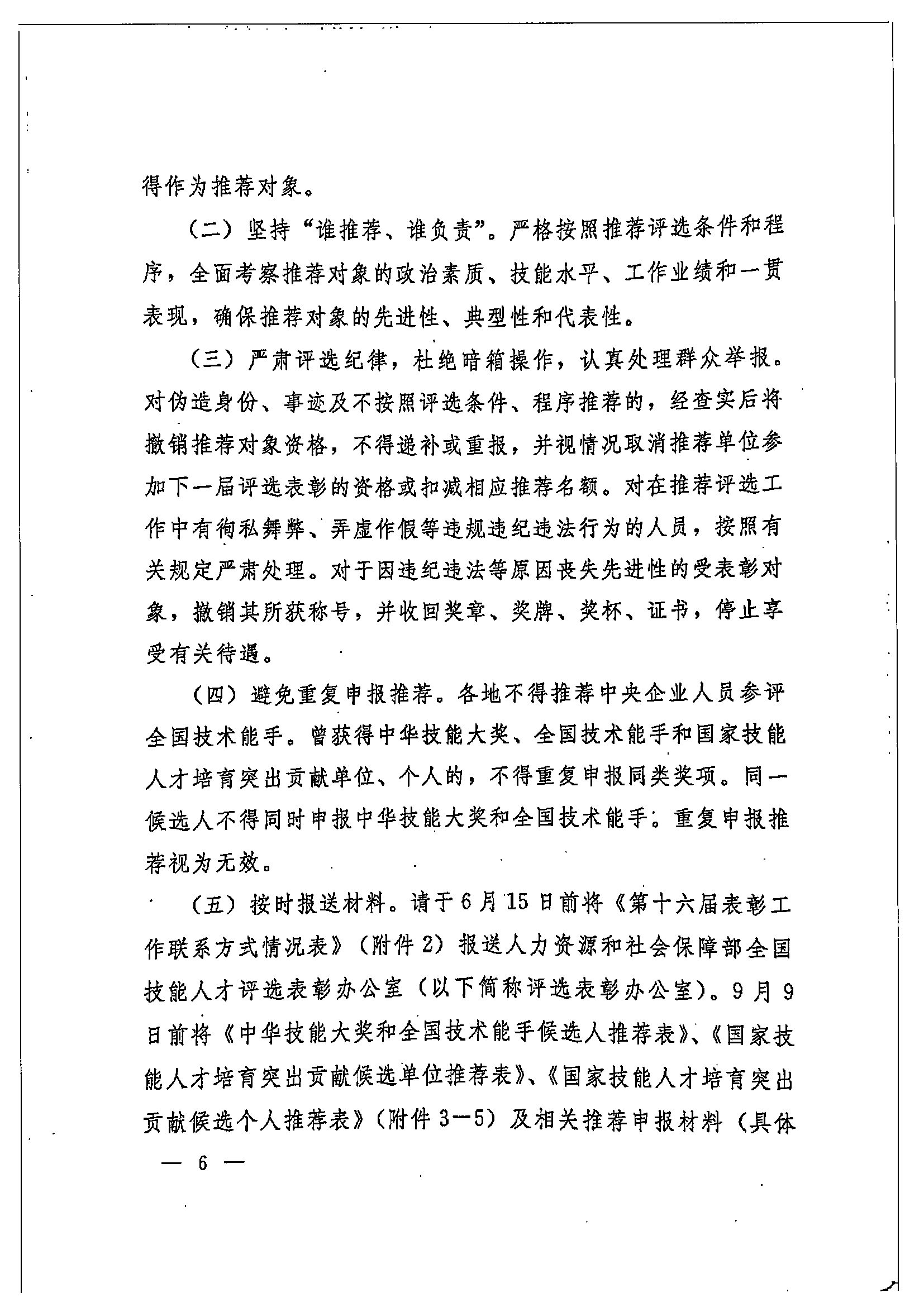 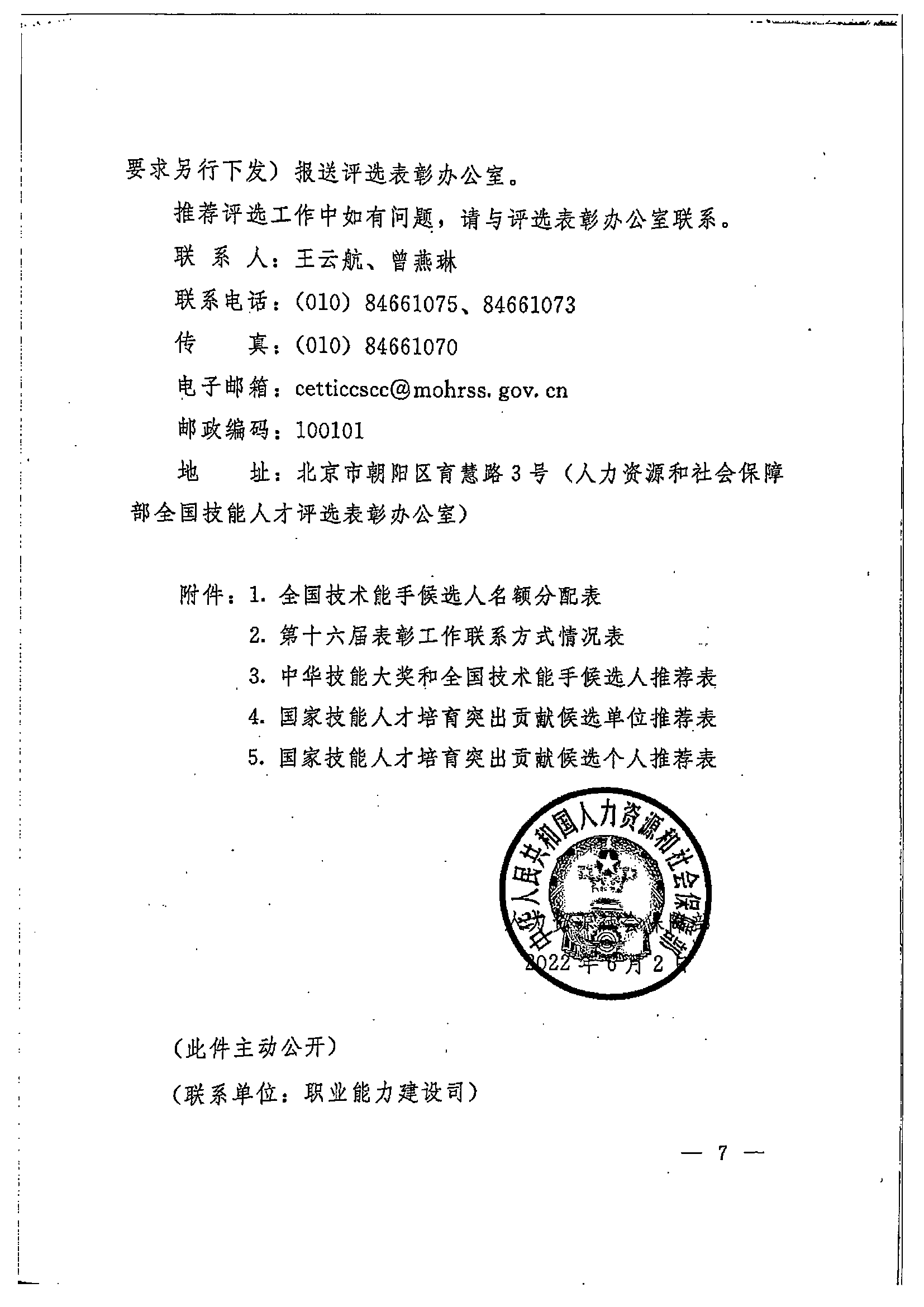 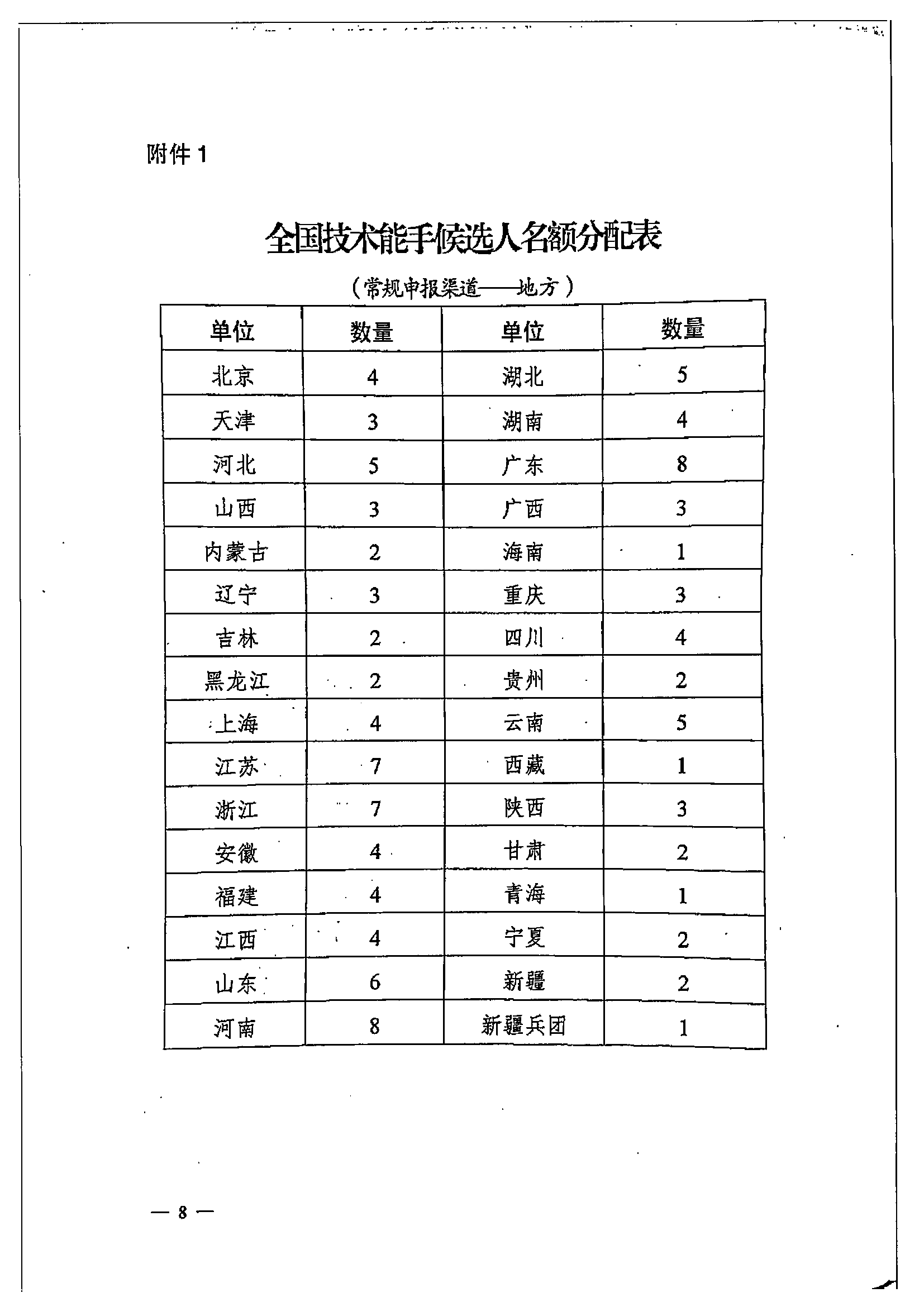 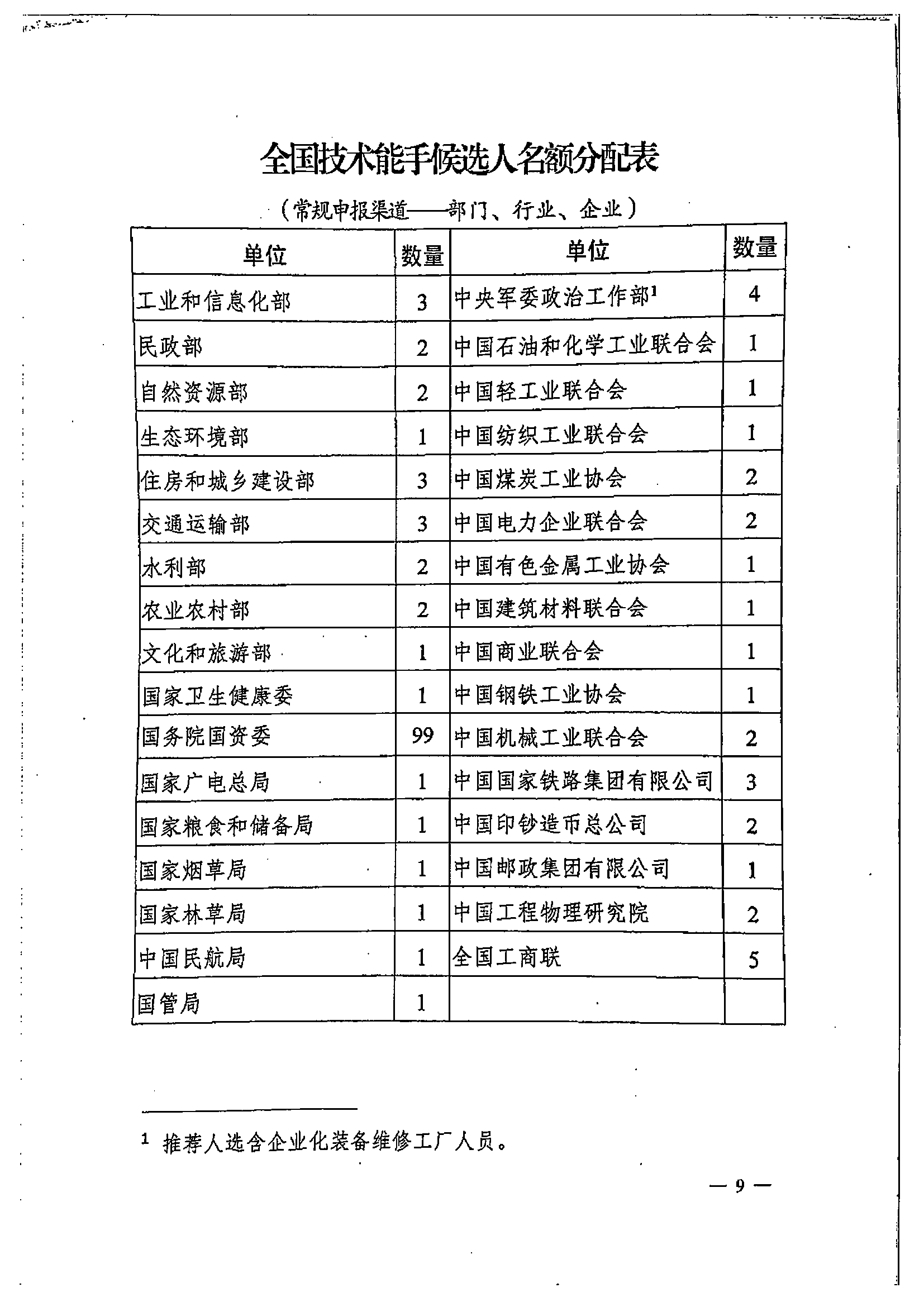 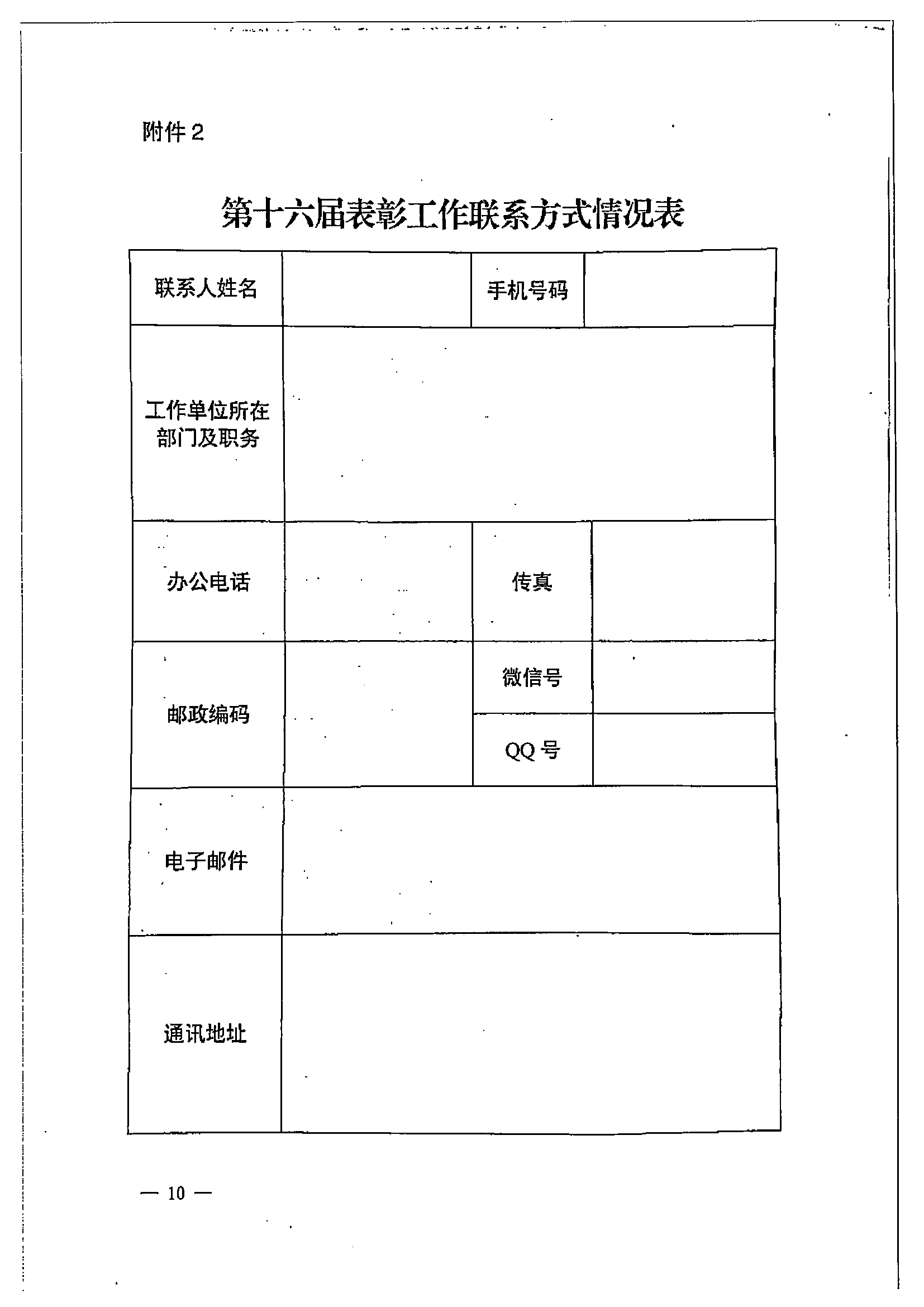 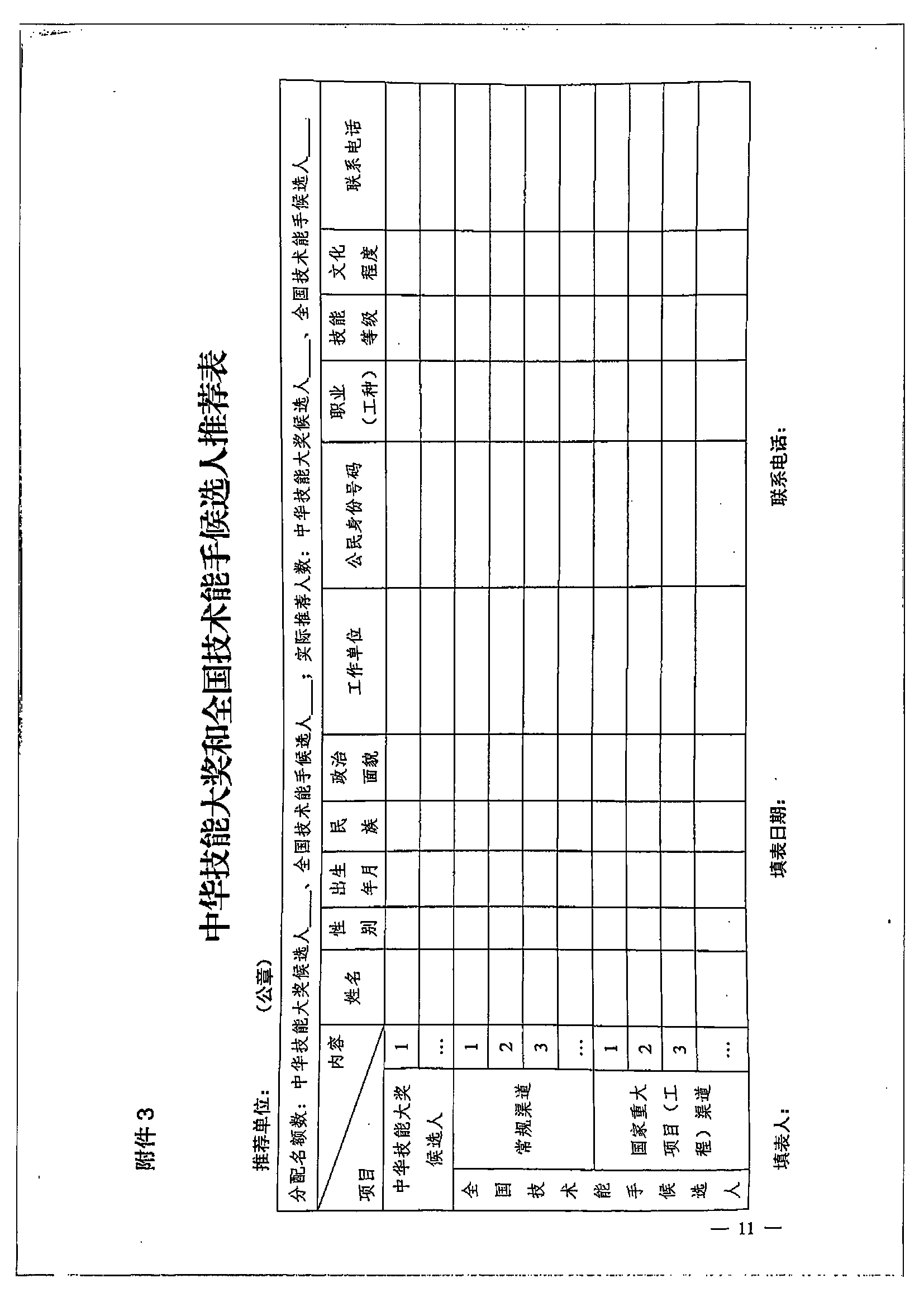 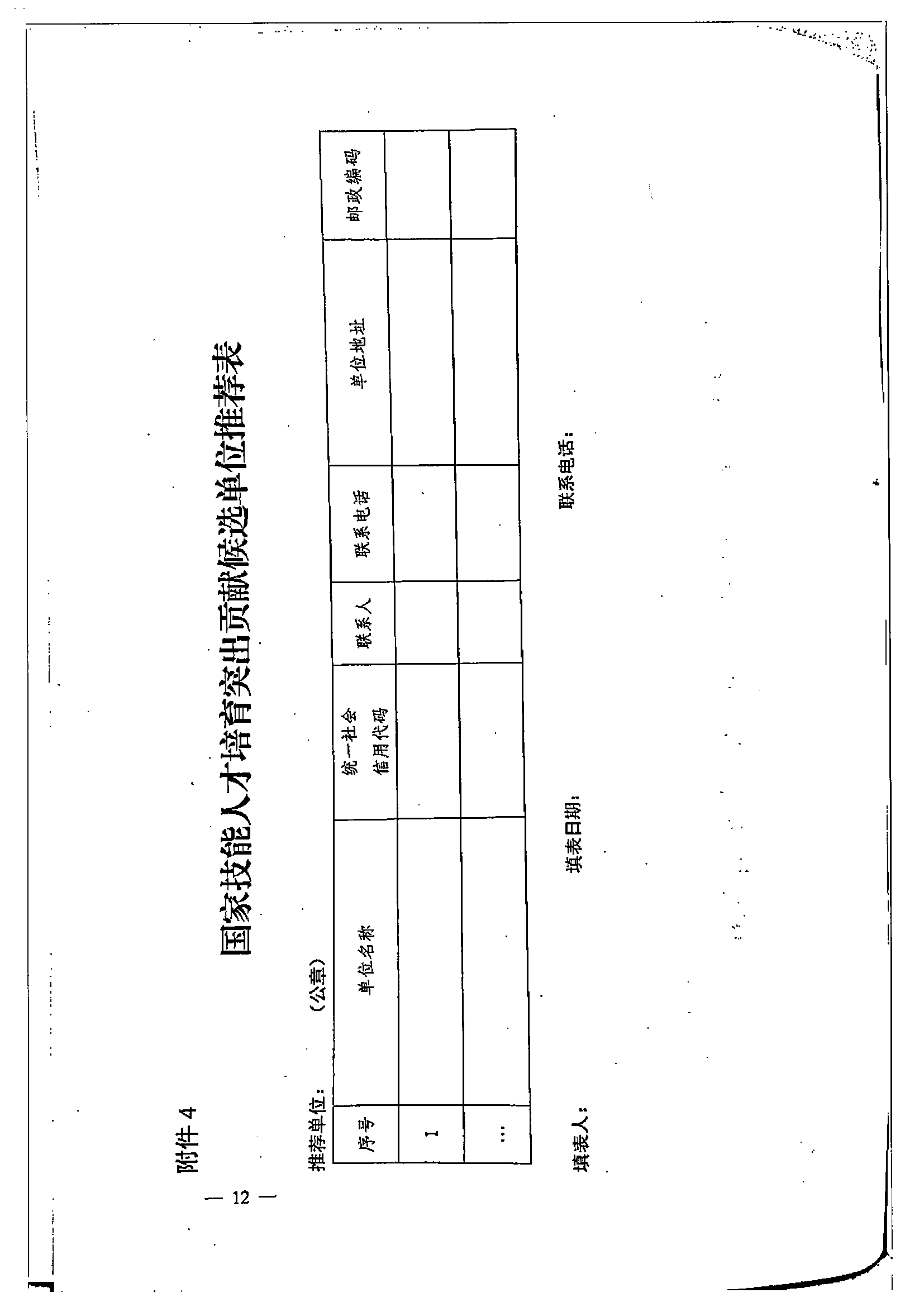 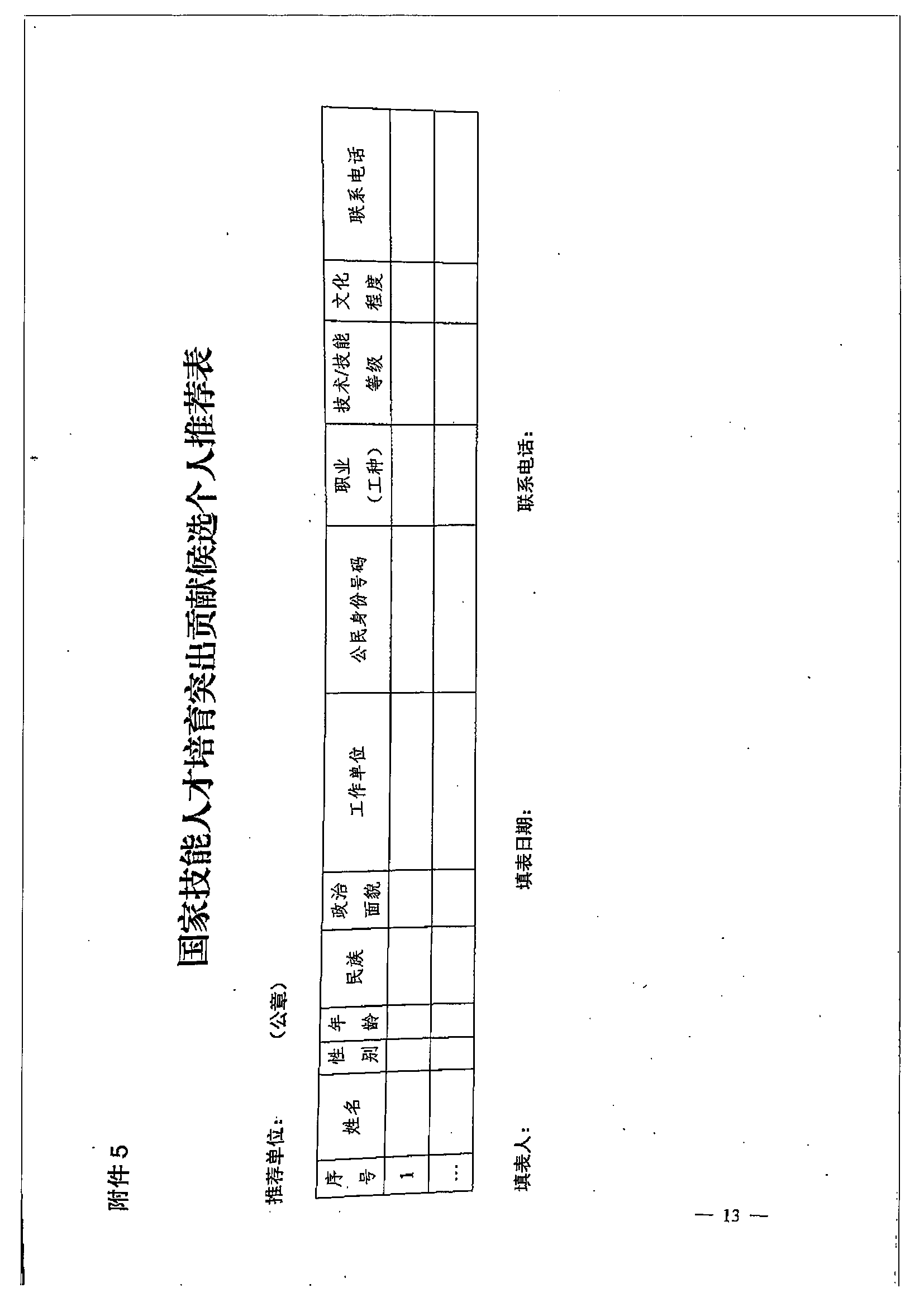 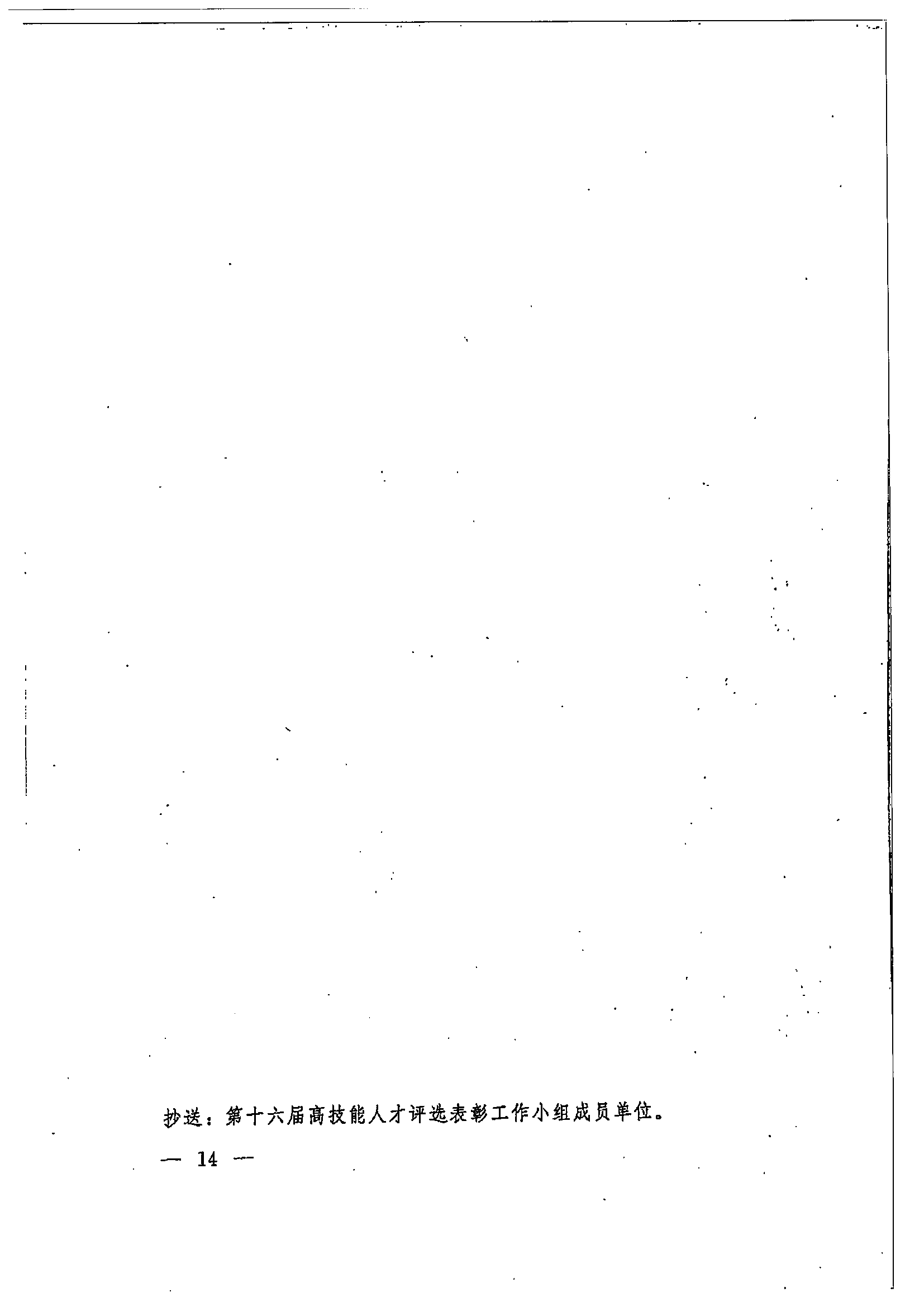 附件2申报情况摘要汇总表广东省人力资源和社会保障厅广东省推荐第十六届中华技能大奖候选人申报情况摘要汇总表广东省推荐第十六届中华技能大奖候选人申报情况摘要汇总表广东省推荐第十六届中华技能大奖候选人申报情况摘要汇总表广东省推荐第十六届中华技能大奖候选人申报情况摘要汇总表广东省推荐第十六届中华技能大奖候选人申报情况摘要汇总表广东省推荐第十六届中华技能大奖候选人申报情况摘要汇总表广东省推荐第十六届中华技能大奖候选人申报情况摘要汇总表广东省推荐第十六届中华技能大奖候选人申报情况摘要汇总表广东省推荐第十六届中华技能大奖候选人申报情况摘要汇总表广东省推荐第十六届中华技能大奖候选人申报情况摘要汇总表广东省推荐第十六届中华技能大奖候选人申报情况摘要汇总表广东省推荐第十六届中华技能大奖候选人申报情况摘要汇总表广东省推荐第十六届中华技能大奖候选人申报情况摘要汇总表广东省推荐第十六届中华技能大奖候选人申报情况摘要汇总表广东省推荐第十六届中华技能大奖候选人申报情况摘要汇总表广东省推荐第十六届中华技能大奖候选人申报情况摘要汇总表序号推荐单位姓名性别工龄职业（工种）技能等级文化程度工作单位联系电话摘要项目摘要项目摘要项目摘要项目摘要项目摘要项目序号推荐单位姓名性别工龄职业（工种）技能等级文化程度工作单位联系电话获得国家专利情况荣获省部级以上科技进步奖情况技术革新情况绝招绝技职业技能竞赛获奖情况（省部级以上）其他获奖情况（省部级以上）联系人：联系人：联系人：联系人：联系人：联系人：联系人：联系人：联系电话（含手机）：联系电话（含手机）：联系电话（含手机）：联系电话（含手机）：联系电话（含手机）：联系电话（含手机）：备注：1．以上各项请对照人社部函〔2022〕61号文的申报要求逐项以摘要的形式填报。文字要求精炼。      2．要求在2022年7月20日前报省厅职建处（可编辑电子版发处邮箱rst_zjc@gd.gov.cn）。备注：1．以上各项请对照人社部函〔2022〕61号文的申报要求逐项以摘要的形式填报。文字要求精炼。      2．要求在2022年7月20日前报省厅职建处（可编辑电子版发处邮箱rst_zjc@gd.gov.cn）。备注：1．以上各项请对照人社部函〔2022〕61号文的申报要求逐项以摘要的形式填报。文字要求精炼。      2．要求在2022年7月20日前报省厅职建处（可编辑电子版发处邮箱rst_zjc@gd.gov.cn）。备注：1．以上各项请对照人社部函〔2022〕61号文的申报要求逐项以摘要的形式填报。文字要求精炼。      2．要求在2022年7月20日前报省厅职建处（可编辑电子版发处邮箱rst_zjc@gd.gov.cn）。备注：1．以上各项请对照人社部函〔2022〕61号文的申报要求逐项以摘要的形式填报。文字要求精炼。      2．要求在2022年7月20日前报省厅职建处（可编辑电子版发处邮箱rst_zjc@gd.gov.cn）。备注：1．以上各项请对照人社部函〔2022〕61号文的申报要求逐项以摘要的形式填报。文字要求精炼。      2．要求在2022年7月20日前报省厅职建处（可编辑电子版发处邮箱rst_zjc@gd.gov.cn）。备注：1．以上各项请对照人社部函〔2022〕61号文的申报要求逐项以摘要的形式填报。文字要求精炼。      2．要求在2022年7月20日前报省厅职建处（可编辑电子版发处邮箱rst_zjc@gd.gov.cn）。备注：1．以上各项请对照人社部函〔2022〕61号文的申报要求逐项以摘要的形式填报。文字要求精炼。      2．要求在2022年7月20日前报省厅职建处（可编辑电子版发处邮箱rst_zjc@gd.gov.cn）。备注：1．以上各项请对照人社部函〔2022〕61号文的申报要求逐项以摘要的形式填报。文字要求精炼。      2．要求在2022年7月20日前报省厅职建处（可编辑电子版发处邮箱rst_zjc@gd.gov.cn）。备注：1．以上各项请对照人社部函〔2022〕61号文的申报要求逐项以摘要的形式填报。文字要求精炼。      2．要求在2022年7月20日前报省厅职建处（可编辑电子版发处邮箱rst_zjc@gd.gov.cn）。备注：1．以上各项请对照人社部函〔2022〕61号文的申报要求逐项以摘要的形式填报。文字要求精炼。      2．要求在2022年7月20日前报省厅职建处（可编辑电子版发处邮箱rst_zjc@gd.gov.cn）。备注：1．以上各项请对照人社部函〔2022〕61号文的申报要求逐项以摘要的形式填报。文字要求精炼。      2．要求在2022年7月20日前报省厅职建处（可编辑电子版发处邮箱rst_zjc@gd.gov.cn）。备注：1．以上各项请对照人社部函〔2022〕61号文的申报要求逐项以摘要的形式填报。文字要求精炼。      2．要求在2022年7月20日前报省厅职建处（可编辑电子版发处邮箱rst_zjc@gd.gov.cn）。备注：1．以上各项请对照人社部函〔2022〕61号文的申报要求逐项以摘要的形式填报。文字要求精炼。      2．要求在2022年7月20日前报省厅职建处（可编辑电子版发处邮箱rst_zjc@gd.gov.cn）。备注：1．以上各项请对照人社部函〔2022〕61号文的申报要求逐项以摘要的形式填报。文字要求精炼。      2．要求在2022年7月20日前报省厅职建处（可编辑电子版发处邮箱rst_zjc@gd.gov.cn）。备注：1．以上各项请对照人社部函〔2022〕61号文的申报要求逐项以摘要的形式填报。文字要求精炼。      2．要求在2022年7月20日前报省厅职建处（可编辑电子版发处邮箱rst_zjc@gd.gov.cn）。广东省推荐第十六届全国技术能手候选人申报情况摘要汇总表广东省推荐第十六届全国技术能手候选人申报情况摘要汇总表广东省推荐第十六届全国技术能手候选人申报情况摘要汇总表广东省推荐第十六届全国技术能手候选人申报情况摘要汇总表广东省推荐第十六届全国技术能手候选人申报情况摘要汇总表广东省推荐第十六届全国技术能手候选人申报情况摘要汇总表广东省推荐第十六届全国技术能手候选人申报情况摘要汇总表广东省推荐第十六届全国技术能手候选人申报情况摘要汇总表广东省推荐第十六届全国技术能手候选人申报情况摘要汇总表广东省推荐第十六届全国技术能手候选人申报情况摘要汇总表广东省推荐第十六届全国技术能手候选人申报情况摘要汇总表广东省推荐第十六届全国技术能手候选人申报情况摘要汇总表广东省推荐第十六届全国技术能手候选人申报情况摘要汇总表广东省推荐第十六届全国技术能手候选人申报情况摘要汇总表广东省推荐第十六届全国技术能手候选人申报情况摘要汇总表广东省推荐第十六届全国技术能手候选人申报情况摘要汇总表序号推荐单位姓名性别工龄职业（工种）技能等级文化程度工作单位联系电话摘要项目摘要项目摘要项目摘要项目摘要项目摘要项目获得国家专利情况荣获省部级以上科技进步奖情况技术革新情况绝招绝技职业技能竞赛获奖情况（省部级以上）其他获奖情况（省部级以上）联系人：联系人：联系人：联系人：联系人：联系人：联系人：联系人：联系电话（含手机）：联系电话（含手机）：联系电话（含手机）：联系电话（含手机）：联系电话（含手机）：联系电话（含手机）：备注：1．以上各项请对照人社部函〔2022〕61号文的申报要求逐项以摘要的形式填报。文字要求精炼。      2．要求在2022年7月20日前报省厅职建处（可编辑电子版发处邮箱rst_zjc@gd.gov.cn）。备注：1．以上各项请对照人社部函〔2022〕61号文的申报要求逐项以摘要的形式填报。文字要求精炼。      2．要求在2022年7月20日前报省厅职建处（可编辑电子版发处邮箱rst_zjc@gd.gov.cn）。备注：1．以上各项请对照人社部函〔2022〕61号文的申报要求逐项以摘要的形式填报。文字要求精炼。      2．要求在2022年7月20日前报省厅职建处（可编辑电子版发处邮箱rst_zjc@gd.gov.cn）。备注：1．以上各项请对照人社部函〔2022〕61号文的申报要求逐项以摘要的形式填报。文字要求精炼。      2．要求在2022年7月20日前报省厅职建处（可编辑电子版发处邮箱rst_zjc@gd.gov.cn）。备注：1．以上各项请对照人社部函〔2022〕61号文的申报要求逐项以摘要的形式填报。文字要求精炼。      2．要求在2022年7月20日前报省厅职建处（可编辑电子版发处邮箱rst_zjc@gd.gov.cn）。备注：1．以上各项请对照人社部函〔2022〕61号文的申报要求逐项以摘要的形式填报。文字要求精炼。      2．要求在2022年7月20日前报省厅职建处（可编辑电子版发处邮箱rst_zjc@gd.gov.cn）。备注：1．以上各项请对照人社部函〔2022〕61号文的申报要求逐项以摘要的形式填报。文字要求精炼。      2．要求在2022年7月20日前报省厅职建处（可编辑电子版发处邮箱rst_zjc@gd.gov.cn）。备注：1．以上各项请对照人社部函〔2022〕61号文的申报要求逐项以摘要的形式填报。文字要求精炼。      2．要求在2022年7月20日前报省厅职建处（可编辑电子版发处邮箱rst_zjc@gd.gov.cn）。备注：1．以上各项请对照人社部函〔2022〕61号文的申报要求逐项以摘要的形式填报。文字要求精炼。      2．要求在2022年7月20日前报省厅职建处（可编辑电子版发处邮箱rst_zjc@gd.gov.cn）。备注：1．以上各项请对照人社部函〔2022〕61号文的申报要求逐项以摘要的形式填报。文字要求精炼。      2．要求在2022年7月20日前报省厅职建处（可编辑电子版发处邮箱rst_zjc@gd.gov.cn）。备注：1．以上各项请对照人社部函〔2022〕61号文的申报要求逐项以摘要的形式填报。文字要求精炼。      2．要求在2022年7月20日前报省厅职建处（可编辑电子版发处邮箱rst_zjc@gd.gov.cn）。备注：1．以上各项请对照人社部函〔2022〕61号文的申报要求逐项以摘要的形式填报。文字要求精炼。      2．要求在2022年7月20日前报省厅职建处（可编辑电子版发处邮箱rst_zjc@gd.gov.cn）。备注：1．以上各项请对照人社部函〔2022〕61号文的申报要求逐项以摘要的形式填报。文字要求精炼。      2．要求在2022年7月20日前报省厅职建处（可编辑电子版发处邮箱rst_zjc@gd.gov.cn）。备注：1．以上各项请对照人社部函〔2022〕61号文的申报要求逐项以摘要的形式填报。文字要求精炼。      2．要求在2022年7月20日前报省厅职建处（可编辑电子版发处邮箱rst_zjc@gd.gov.cn）。备注：1．以上各项请对照人社部函〔2022〕61号文的申报要求逐项以摘要的形式填报。文字要求精炼。      2．要求在2022年7月20日前报省厅职建处（可编辑电子版发处邮箱rst_zjc@gd.gov.cn）。备注：1．以上各项请对照人社部函〔2022〕61号文的申报要求逐项以摘要的形式填报。文字要求精炼。      2．要求在2022年7月20日前报省厅职建处（可编辑电子版发处邮箱rst_zjc@gd.gov.cn）。广东省推荐第十六届国家技能人才培育突出贡献奖候选单位申报情况摘要汇总表广东省推荐第十六届国家技能人才培育突出贡献奖候选单位申报情况摘要汇总表广东省推荐第十六届国家技能人才培育突出贡献奖候选单位申报情况摘要汇总表广东省推荐第十六届国家技能人才培育突出贡献奖候选单位申报情况摘要汇总表广东省推荐第十六届国家技能人才培育突出贡献奖候选单位申报情况摘要汇总表广东省推荐第十六届国家技能人才培育突出贡献奖候选单位申报情况摘要汇总表广东省推荐第十六届国家技能人才培育突出贡献奖候选单位申报情况摘要汇总表序号推荐单位单位名称联系人联系电话简介（含高技能人才培养、使用举措和成果，竞赛、培训鉴定成效，获得省部级以上奖项等，2000字以内）简介（含高技能人才培养、使用举措和成果，竞赛、培训鉴定成效，获得省部级以上奖项等，2000字以内）联系人：联系人：联系人：联系电话（含手机）：联系电话（含手机）：备注：1．.以上各项请对照人社部函〔2022〕61号文的申报要求以摘要的形式填报。文字要求精炼。      2．要求在2022年7月20日前报省厅职建处（可编辑电子版发处邮箱rst_zjc@gd.gov.cn）。备注：1．.以上各项请对照人社部函〔2022〕61号文的申报要求以摘要的形式填报。文字要求精炼。      2．要求在2022年7月20日前报省厅职建处（可编辑电子版发处邮箱rst_zjc@gd.gov.cn）。备注：1．.以上各项请对照人社部函〔2022〕61号文的申报要求以摘要的形式填报。文字要求精炼。      2．要求在2022年7月20日前报省厅职建处（可编辑电子版发处邮箱rst_zjc@gd.gov.cn）。备注：1．.以上各项请对照人社部函〔2022〕61号文的申报要求以摘要的形式填报。文字要求精炼。      2．要求在2022年7月20日前报省厅职建处（可编辑电子版发处邮箱rst_zjc@gd.gov.cn）。备注：1．.以上各项请对照人社部函〔2022〕61号文的申报要求以摘要的形式填报。文字要求精炼。      2．要求在2022年7月20日前报省厅职建处（可编辑电子版发处邮箱rst_zjc@gd.gov.cn）。备注：1．.以上各项请对照人社部函〔2022〕61号文的申报要求以摘要的形式填报。文字要求精炼。      2．要求在2022年7月20日前报省厅职建处（可编辑电子版发处邮箱rst_zjc@gd.gov.cn）。备注：1．.以上各项请对照人社部函〔2022〕61号文的申报要求以摘要的形式填报。文字要求精炼。      2．要求在2022年7月20日前报省厅职建处（可编辑电子版发处邮箱rst_zjc@gd.gov.cn）。广东省推荐第十六届国家技能人才培育突出贡献奖候选人申报情况摘要汇总表广东省推荐第十六届国家技能人才培育突出贡献奖候选人申报情况摘要汇总表广东省推荐第十六届国家技能人才培育突出贡献奖候选人申报情况摘要汇总表广东省推荐第十六届国家技能人才培育突出贡献奖候选人申报情况摘要汇总表广东省推荐第十六届国家技能人才培育突出贡献奖候选人申报情况摘要汇总表广东省推荐第十六届国家技能人才培育突出贡献奖候选人申报情况摘要汇总表广东省推荐第十六届国家技能人才培育突出贡献奖候选人申报情况摘要汇总表广东省推荐第十六届国家技能人才培育突出贡献奖候选人申报情况摘要汇总表广东省推荐第十六届国家技能人才培育突出贡献奖候选人申报情况摘要汇总表广东省推荐第十六届国家技能人才培育突出贡献奖候选人申报情况摘要汇总表广东省推荐第十六届国家技能人才培育突出贡献奖候选人申报情况摘要汇总表广东省推荐第十六届国家技能人才培育突出贡献奖候选人申报情况摘要汇总表广东省推荐第十六届国家技能人才培育突出贡献奖候选人申报情况摘要汇总表广东省推荐第十六届国家技能人才培育突出贡献奖候选人申报情况摘要汇总表序号推荐单位姓名性别工龄文化程度职业（工种）技能等级工作单位联系电话摘要项目摘要项目摘要项目摘要项目序号推荐单位姓名性别工龄文化程度职业（工种）技能等级工作单位联系电话师带徒情况教科研质量情况获奖情况（省级以上行政部门）其他获奖情况（省部级以上）联系人：联系人：联系人：联系人：联系人：联系人：联系人：联系人：联系电话（含手机）：联系电话（含手机）：联系电话（含手机）：联系电话（含手机）：备注：1．以上各项请对照人社部函〔2022〕61号文的申报要求以摘要的形式填报。文字要求精炼。      2．要求在2022年7月20日前报省厅职建处（可编辑电子版发处邮箱rst_zjc@gd.gov.cn）。备注：1．以上各项请对照人社部函〔2022〕61号文的申报要求以摘要的形式填报。文字要求精炼。      2．要求在2022年7月20日前报省厅职建处（可编辑电子版发处邮箱rst_zjc@gd.gov.cn）。备注：1．以上各项请对照人社部函〔2022〕61号文的申报要求以摘要的形式填报。文字要求精炼。      2．要求在2022年7月20日前报省厅职建处（可编辑电子版发处邮箱rst_zjc@gd.gov.cn）。备注：1．以上各项请对照人社部函〔2022〕61号文的申报要求以摘要的形式填报。文字要求精炼。      2．要求在2022年7月20日前报省厅职建处（可编辑电子版发处邮箱rst_zjc@gd.gov.cn）。备注：1．以上各项请对照人社部函〔2022〕61号文的申报要求以摘要的形式填报。文字要求精炼。      2．要求在2022年7月20日前报省厅职建处（可编辑电子版发处邮箱rst_zjc@gd.gov.cn）。备注：1．以上各项请对照人社部函〔2022〕61号文的申报要求以摘要的形式填报。文字要求精炼。      2．要求在2022年7月20日前报省厅职建处（可编辑电子版发处邮箱rst_zjc@gd.gov.cn）。备注：1．以上各项请对照人社部函〔2022〕61号文的申报要求以摘要的形式填报。文字要求精炼。      2．要求在2022年7月20日前报省厅职建处（可编辑电子版发处邮箱rst_zjc@gd.gov.cn）。备注：1．以上各项请对照人社部函〔2022〕61号文的申报要求以摘要的形式填报。文字要求精炼。      2．要求在2022年7月20日前报省厅职建处（可编辑电子版发处邮箱rst_zjc@gd.gov.cn）。备注：1．以上各项请对照人社部函〔2022〕61号文的申报要求以摘要的形式填报。文字要求精炼。      2．要求在2022年7月20日前报省厅职建处（可编辑电子版发处邮箱rst_zjc@gd.gov.cn）。备注：1．以上各项请对照人社部函〔2022〕61号文的申报要求以摘要的形式填报。文字要求精炼。      2．要求在2022年7月20日前报省厅职建处（可编辑电子版发处邮箱rst_zjc@gd.gov.cn）。备注：1．以上各项请对照人社部函〔2022〕61号文的申报要求以摘要的形式填报。文字要求精炼。      2．要求在2022年7月20日前报省厅职建处（可编辑电子版发处邮箱rst_zjc@gd.gov.cn）。备注：1．以上各项请对照人社部函〔2022〕61号文的申报要求以摘要的形式填报。文字要求精炼。      2．要求在2022年7月20日前报省厅职建处（可编辑电子版发处邮箱rst_zjc@gd.gov.cn）。备注：1．以上各项请对照人社部函〔2022〕61号文的申报要求以摘要的形式填报。文字要求精炼。      2．要求在2022年7月20日前报省厅职建处（可编辑电子版发处邮箱rst_zjc@gd.gov.cn）。备注：1．以上各项请对照人社部函〔2022〕61号文的申报要求以摘要的形式填报。文字要求精炼。      2．要求在2022年7月20日前报省厅职建处（可编辑电子版发处邮箱rst_zjc@gd.gov.cn）。